			05/06 RM 04440MS – Word 2007ATIVIDADE – PÁGINA: 332) Abra seu editor de texto (WORD) e digite o texto que você escreveu na apostila:a) Qual fonte você utilizou? Tahomab) Qual foi o tamanho da fonte que você utilizou? Quatorzec) Você alterou a cor da fonte? Para qual? Nãod) Salve seu trabalho e leia-o para seus amigos! 3) Explique qual a função dos ícones abaixo:Negrito. Aplica negrito ao texto selecionado.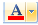  Maiúsculas e Minúsculas. Alterara todo o texto selecionado para MAIÙSCULAS ou outras formatações comuns de maiúsculas e minúsculas.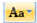  Itálico.Formata o texto selecionado em Itálico.----------------------------------------------------------------------------------------------------------------------------------------------------------------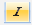 